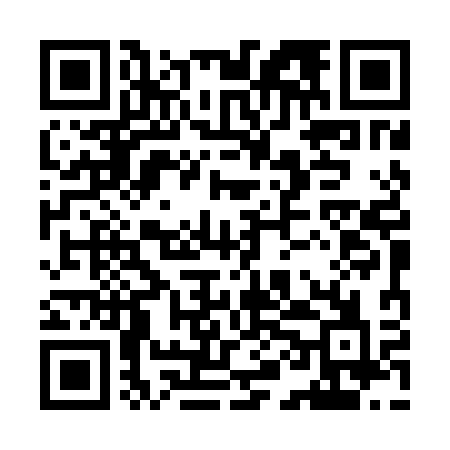 Ramadan times for Wrotnow, PolandMon 11 Mar 2024 - Wed 10 Apr 2024High Latitude Method: Angle Based RulePrayer Calculation Method: Muslim World LeagueAsar Calculation Method: HanafiPrayer times provided by https://www.salahtimes.comDateDayFajrSuhurSunriseDhuhrAsrIftarMaghribIsha11Mon4:004:005:5511:423:335:305:307:1712Tue3:583:585:5211:413:345:315:317:1913Wed3:553:555:5011:413:365:335:337:2114Thu3:533:535:4811:413:375:355:357:2315Fri3:503:505:4511:413:395:375:377:2516Sat3:483:485:4311:403:405:395:397:2717Sun3:453:455:4111:403:425:405:407:2918Mon3:423:425:3811:403:435:425:427:3119Tue3:403:405:3611:393:455:445:447:3320Wed3:373:375:3411:393:465:465:467:3521Thu3:343:345:3111:393:475:475:477:3722Fri3:323:325:2911:393:495:495:497:3923Sat3:293:295:2611:383:505:515:517:4124Sun3:263:265:2411:383:525:535:537:4425Mon3:233:235:2211:383:535:545:547:4626Tue3:213:215:1911:373:545:565:567:4827Wed3:183:185:1711:373:565:585:587:5028Thu3:153:155:1511:373:576:006:007:5229Fri3:123:125:1211:363:586:016:017:5430Sat3:093:095:1011:364:006:036:037:5731Sun4:064:066:0812:365:017:057:058:591Mon4:034:036:0512:355:027:077:079:012Tue4:004:006:0312:355:037:087:089:043Wed3:573:576:0112:355:057:107:109:064Thu3:543:545:5812:355:067:127:129:085Fri3:513:515:5612:345:077:147:149:116Sat3:483:485:5412:345:087:157:159:137Sun3:453:455:5112:345:107:177:179:158Mon3:423:425:4912:335:117:197:199:189Tue3:393:395:4712:335:127:217:219:2010Wed3:363:365:4412:335:137:227:229:23